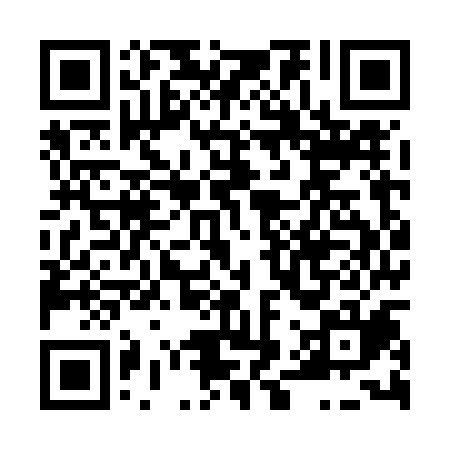 Prayer times for Bohdalovice, Czech RepublicWed 1 May 2024 - Fri 31 May 2024High Latitude Method: Angle Based RulePrayer Calculation Method: Muslim World LeagueAsar Calculation Method: HanafiPrayer times provided by https://www.salahtimes.comDateDayFajrSunriseDhuhrAsrMaghribIsha1Wed3:085:3212:566:028:2010:342Thu3:055:3012:566:038:2210:373Fri3:015:2912:566:048:2310:404Sat2:585:2712:556:058:2510:435Sun2:545:2512:556:068:2610:466Mon2:515:2312:556:078:2810:497Tue2:475:2212:556:088:2910:528Wed2:445:2012:556:098:3110:559Thu2:415:1912:556:108:3310:5810Fri2:405:1712:556:118:3411:0111Sat2:395:1512:556:118:3611:0312Sun2:395:1412:556:128:3711:0313Mon2:385:1212:556:138:3911:0414Tue2:385:1112:556:148:4011:0515Wed2:375:0912:556:158:4111:0516Thu2:365:0812:556:168:4311:0617Fri2:365:0712:556:178:4411:0718Sat2:355:0512:556:178:4611:0719Sun2:355:0412:556:188:4711:0820Mon2:345:0312:556:198:4811:0821Tue2:345:0212:556:208:5011:0922Wed2:345:0012:556:218:5111:1023Thu2:334:5912:566:218:5211:1024Fri2:334:5812:566:228:5411:1125Sat2:324:5712:566:238:5511:1226Sun2:324:5612:566:248:5611:1227Mon2:324:5512:566:248:5711:1328Tue2:314:5412:566:258:5811:1329Wed2:314:5312:566:269:0011:1430Thu2:314:5212:566:269:0111:1431Fri2:314:5212:566:279:0211:15